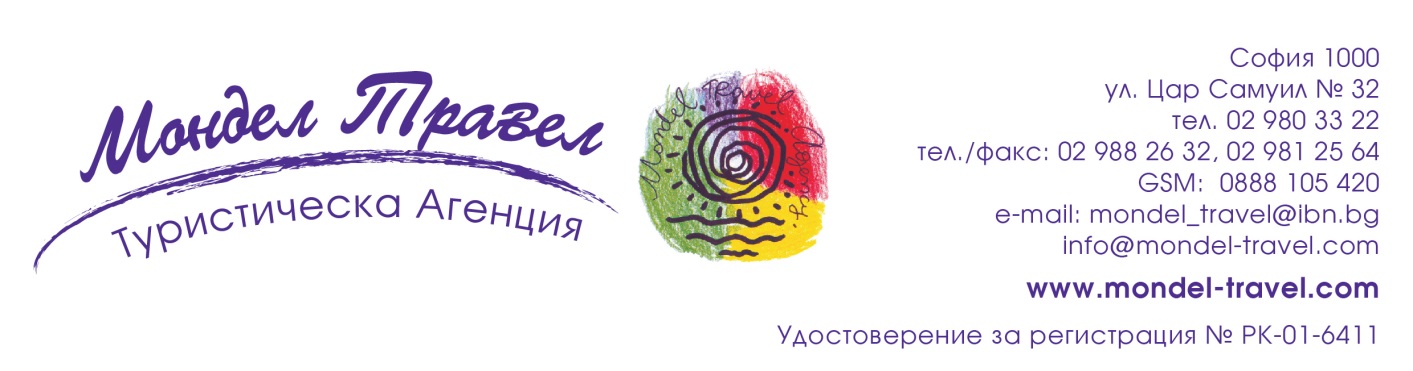 НОВА ГОДИНА 2020 ГЪРЦИЯ SPA ЛУТРАКИ ПОЗАР с КАСТОРИЯ4 дни/ 3 нощувки/ 3 закуски/ 1 стандартна вечеря
30.12.2019 г.  - 02.01.2020 г. По маршрут: София-Кулата – Солун-Лутраки Позар- София1 ден 1 ден (30.12.2019):София – СПА комплекс Лутраки Позар – 400 км.Сутринта в 07:00 часа отпътуване от София, паркинга на автогара Сердика (Трафик Маркет) пред Централна ЖП гара по маршрута: Кулата – Солун Лутраки Позар. В ранния след обяд пристигане в Спа курорта Лутраки, разположен в подножието на планината Каймакчалан, често наричана – гръцките Алпи. Настаняване в хотела. Време за почивка и освежаване. Разходка до СПА центъра на курорта, намиращ се на 390 метра надморска височина и разположен на площ от 75 м2. Водите от шест минерални извора с различна температура се събират заедно, за да образуват естествена река с невероятни естествени водопади. Едната половина от реката е със студена вода, а другата половина от водите на реката са с температура 37 градуса и цялото това чудо на Природата тъне сред оазис от зеленина на окръжаващата го гора. Неслучайно местните жители наричат това благодатно място – градините на РАЯ, а лечебните води на реката – благословени.Възможност за къпане в басейните на открито: в коритото на самата река или в закритите басейни на специално изградения за целта – СПА център. Вечеря и нощувка. 2 ден 2 ден (31.12.2019):Лутраки Позар – Едеса – Лутраки ПозарЗакуска. Свободен ден за СПА развлечения. По желание и допълнително заплащане - полудневнаекскурзия до град ЕдесаЕдеса още наричана в миналото от цар Самуил град – Воден. Градът е на разстояние 30 км. от курорта Лутраки и привлича хиляди туристи с прекрасните си водопади. Отпътуването е в 10:00 часа с престой в града за около три часа - време, в което ще имате възможност да се запознаете с впечатлителните водопади, да изпиете по чаша кафе, да обядвате с местни специалитети в ресторанта на самите водопади или да разгледате магазинчетата предлагащи разнообразие от сувенири и кожени изделия. Завръщане в СПА Лутраки около 14:00 часа. Време за СПА удоволствия и подготовка за празничната новогодишна нощ в ресторанта на хотела. ПРАЗНИЧНА новогодишна вечеря с музика и включени напитки: аперитив, 0,200 мл. вино и безалкохолна напитка. ЧЕСТИТА НОВАТА 2020 година! Нощувка. 3 ден 3 ден (01.01.2020) Лутраки Позар - Кастория – Лутраки Позар – 260 км.Закуска. Свободен ден за СПА развлечения. По желание и срещу допълнително заплащане - екскурзия до КасторияЕдна разходка близо до славната българска област Кутмичевица в някога българският град – Костур - живописен град, удивително наподобяващ на Охрид. За приликата допринася подобното разположение на полуостров в Костурското езеро - езеро Орестиада, допринася за приликата още и архитектурата на съхранените и до днес старинни къщи, застроени амфитеатрално по хълма, спускащ се към езерото, както и големия брой запазени и действащи и до днес около 70 на брой стари църкви, много от тях от времето на княз Борис, почитан от Българската църква като Свети цар Михаил Борис. Свободно време за разходка край езерото, или възможност да обядвате в крайбрежните таверни с панорама към езерото и пернатите му обитатели или време за пазаруване в специализираните магазини, мамещи с разнообразие от кожени издели. В 17:30 отпътуване от Кастория за Лутраки Позар. Нощувка. 4 ден 4 ден (02.01.2020): Лутраки Позар - СофияЗакуска. Освобождаване на хотела и отпътуване за България Хотел в СПА Лутраки: СПА хотел „Четири сезона“ 3*+ http://www.4-epoxes.gr/index.php?lang=en
Пакетна цена на турист: За пътуващи със собствен транспорт минус 30 лева от цената!За пътуващите със собствен транспорт в пакета не е включена мед. застраховка! Те могат да се възползват от трансферите и екскурзиите на място само, ако има налични свободни места в автобуса! Важна информация:От 01.01.18 г. във всички хотели в Гърция се въвежда задължителна общинска такса, която се заплаща лично от туристите на място в хотела.за 5* хотели - 4 евро на стая, на вечерза 4* хотели - 3 евро на стая, на вечерза 3* хотели - 1.50 евро на стая, на вечерза 2*, 1* хотели - 0.50 евро на стая, на вечерОписание на курорта ЛутракиКурортът Лутраки Позар е от местата, които посетилите го определят с отметка – трябва да се види! Курорта съществува от незапомнени времена, споменава се още в древността от Херодот и от бащата на медицината – Хипократ. Според предания името му произхожда от две думички: ПО / в архаичен гръцки значи – вода/ и зари / от славянската дума – жар / или жарещи, топли води. В съвремения гръцки преведено името е – ЛУТРАКИ.
Лутраки Позар е едно невероятно място, сякаш недокоснато от времето.Имаш чувството, че си се върнал няколко хилядолетия назад и си представяш древните македонци, които най-непринудено се къпят във ваничките, като в природно джакузи сред разкошна широколистна гора.
Курортът е неповторим и изключителен с това, че едновременно и един до друг се намират ледено студени и топли минерални извори, благодатно изливащи и събиращи водите си в една цяла река.
Водата в реката от едната страна е ледена, но само на метър разстояние вече е топла минерална вода с температура 37 градуса, която пуска мехурчета като джакузи.
Около тези безбройни изворчета с топла вода гърците още от древността са оформяли ванички, ползвайки кръгли, бели речни камъчета и така всеки се топвал в собствената си ваничка.
Днес на мястото, освен естествения басейн в коритото на реката е изграден и закрит СПА център, който предлага: четири басейна разделени за ползване от мъже и жени, външен басейн и масаженн център.
Спа центърът, както и басейна, естествено образуван в реката са с работно време от 07:00 до 22:00 часа през топлите месеци и от 09:00 до 20:00 часа през зимата. Таксата за ползване на естествения басейн в реката е 2 евро, за ползване на открития басейн се заплаща – 4 евро, а за закритите басейни таксата е 5 евро.
В градчето има множество, потънали в цветя и зеленина самобитни, семейни хотели. От заведенията се носи неповторима, жива музика, която може да чуеш само в Гърция.

Описание на полудневната екскурзия до Едеса:С тази екскурзия ще се докоснете до град с три хиляди години история, столица в миналото на Македонското царство при цар Хераклидис Каранос. Град, известен в по-новата си история и под името Воден, дадено му от българския цар Самуил, заради изобилието от вода тук. В годините пък на индустриален подем го наричали и Манчестър на Изтока...
Днес, мястото е посещавано целогодишно от хиляди туристи, привлечени от водопадите с удивителна красота. Водите на единият от тях, наречен на царя Каранос, падат от 70 метра височина. В свободното време можете да се разходите в града или да обядвате в ресторанта край водопадите.

Описание на КасторияКастория или още наричан от нас българите – Костур е живописен град, удивително наподобяващ град Охрид. За приликата допринася разположението му на полуостров в Костурското езеро - езеро Орестиада, допринася за приликата още и архитектурата на съхранените и до днес старинни къщи застроени амфитеатрално по хълма, спускащ се към езерото, както и големия брой запазени и действащи и до днес около 70 на брой стари византийски църкви.
Кастория е един от най-големите, както в миналото, така и днес, производител на кожени изделия и палта. В тази връзка – красиви и елегантни магазини за палта и кожени аксесоари, както и многобройни заведения по брега на езерото са другото изкушение за посетителите му.
Езерото Орестиада - разположено в Северозападна Гърция, недалеч от границата с Албания, между планините Витси и Грамо, дало името на областта. Езерото е част от групата на Егейските езера и е разположено на 630 метра надморска височина. Площта му е 28 квадратни километра, а водосборният му басейн e 253 квадратни километра. Дълбочината на езерото е приблизително 9 метра. Езерото е дълго 30 километра и има обем от 100 000 000 кубични метра вода; оформено преди около 10 милиона години, в него се вливат 9 малки реки и се срещат над 200 вида птици.ХотелиSPA хотел „Четири сезона“ 3*+
http://www.4-epoxes.gr/Допълнителни екскурзии

Пакетната цена включва:
Транспорт с лицензиран автобус за международни превози 3 нощувки със закуски на богата блок маса 1 стандартна вечеря по меню без напитки на 30.12.2018 Спа услуги в Спа центъра на хотел „ Четири сезона“ Медицинска застраховка в Чужбина на ЗК "Уника" АД Водач и екскурзоводско обслужван            Пакетната цена не включва:Туристическа такса - заплаща се лично в хотела ПРАЗНИЧНА НОВОГОДИШНА вечеря с музика и включени напитки: аперитив, 200 мл. вино и безалкохолно – 60 лева/ деца до 12 год. - 45 лева (заплаща се задължително) Доплащане за медицинска застраховка за лица над 65 г. - 4 лв., над 70 г. - 7 лв. Целодневна екскурзия до живописната Кастория – 20 евро /при минимум 20 туриста/ Полудневна екскурзия до водопадите в Едеса – 10 евро Входове за СПА центъра при минералните извори на курорт Лутраки Входни такси за обекти посещавани по желание Забележка:
- Начин на плащане: депозит – 50% от пакетната цена при резервация, доплащане – до 20 дни преди отпътуване.
- Минимален брой туристи за осъществяване на екскурзията: 30 туристи.
- Срок за уведомяване при недостигнат минимален брой туристи: 7 дни преди началната дата.
- Необходими документи:  лична карта
 изисквания; за деца до 18 г,. пътуващи с един или без родител, нотариално заверено пълномощно от единия или двамата родители!
- Туроператорът си запазва правото да прави промени в реда на екскурзиите и часовете им на провеждане по време на програмата
- Застраховките Помощ при пътуване в чужбина и Отмяна на пътуване се сключват със ЗАД „Армеец“, или “Bulstrad Life Vienna Insurance Group”.Туроператор “ТА Мондел Травел” е застрахована по смисъла на чл. 97, ал.1 от Закона за туризма в застрахователна компания АЛИАНЦ БЪЛГАРИЯ със застрахователна полица №13160193000000023
/валидна от 31.07.2019 г. до 30.07.2020 г./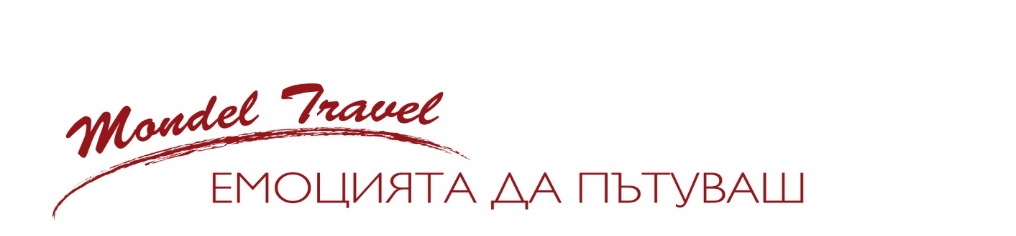 НастаняванеПромоционални цени до 25.10.19Редовни цениНа турист в двойна стая455 лева475 леваЕдинична стая720 лева740 леваТрети възрастен325 лева345 леваДете 3-11.99 г. с 2-ма възрастни в стая219 лева239 лева